Практическое занятие № 4  – Газогидродинамические исследования скважинна стационарных режимах фильтрацииНеобходимо построить индикаторную диаграмму, рассчитать фильтрационные коэффициенты a и b, гидропроводность, макрошероховатость и проницаемость пласта. Исходные данные для расчёта представлены в таблицах 4.1 и 4.2.Таблица 4.1 – Исходные данные к задачеТаблица 4.2 – Исходные данные к задаче Для решения задачи необходимо:1. Перевести манометрическое давление в абсолютное (прибавить к манометрическому давлению атмосферное) и рассчитать  (за пластовоедавление принять давление на скважине при Q=0);2. По рассчитанным значениям отметить точки на графике в координатах  (рис. 4.1) и провести линию тренда до пересечения с осью.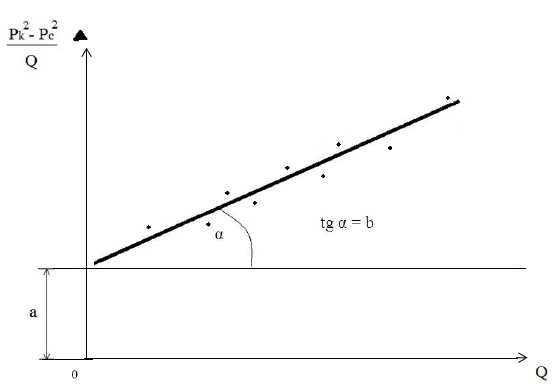 Рисунок 4.1. Пример построения индикаторной диаграммы3. По индикаторной диаграмме определить коэффициенты фильтрационных сопротивлений a и b.4. Гидропроводность можно рассчитать по формуле(4.1)Где z пл – коэффициент сверхсжимаемости в пластовых условиях;T пл – пластовая температура, К;p ст – стандартное давление, Па;R k – радиус контура питания, м;R c – радиус скважины, м;T cт – стандартная температура, К.5. Проницаемость пласта определяется по формуле(4.2)где μ – динамическая вязкость, Па·с;h – толщина пласта, м.6. Коэффициент макрошероховатости рассчитывается по следующей формуле:(4.3)где ρст – плотность газа в стандартных условиях, кг/м3.1и 2 вариант1и 2 вариант3и 4 вариант3и 4 вариант5 и 6 вариант5 и 6 вариант7 и 8 вариант7 и 8 вариант9 и 10 вариант9 и 10 вариантQ, тыс. м3/сут.Pмс, МПаQ, тыс. м3/сут.Pмс, МПаQ, тыс. м3/сут.Pмс, МПаQ, тыс. м3/сут.Pмс, МПаQ, тыс. м3/сут.Pмс, МПа09,9012,9014,9017,908,9809,88619,88014,87019,8867,81609,714019,716014,712018,714011,72409,620019,624013,614017,620011,63209,535019,532015,522018,535011,5400943019,84001934018,143012ВариантRK, мRс, мμ, мПа∙сZплTСТ, KPат, МПаTПЛ, Kh, мPст,кг/м3110000,10,0010,92930,133028000,10,0020,912930,134837000,10,0010,952930,132849000,10,0040,932930,1337510000,10,0020,972930,134268000,10,0030,932930,132779000,10,0010,912930,131587000,0060,942930,1312910000,0070,932930,1326108000,0040,922930,1324